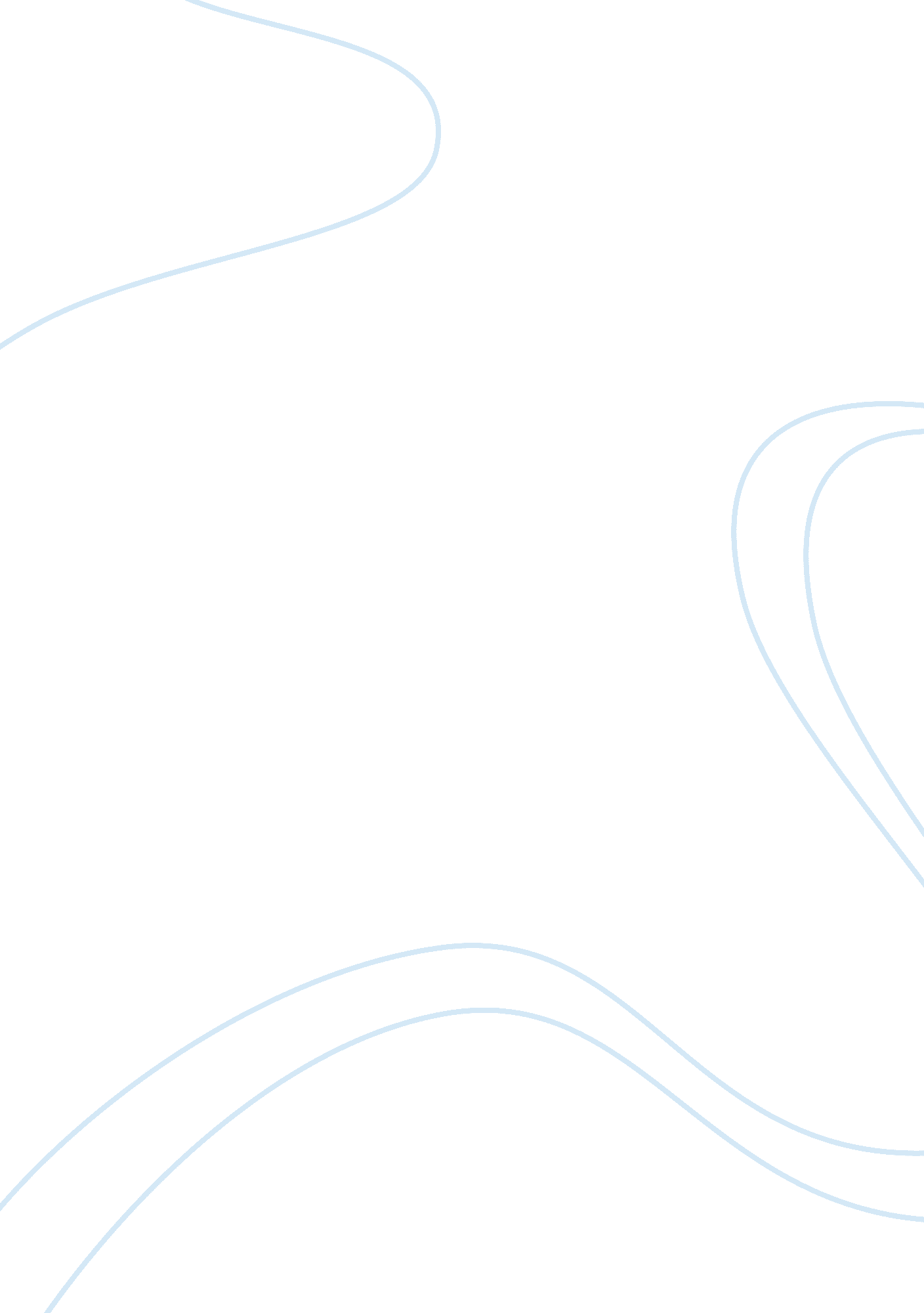 Dengue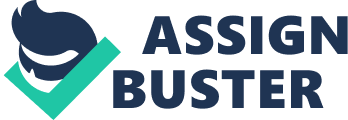 The things that I learn in the Seminar about Dengue Hemorrhagic Fever and about Gender are very helpful and vital to me. This helped enhanced and broaden my knowledge about the said topic. I learned a lot with the seminar, the presentation about Dengue Hemorrhagic Fever and facts about gender are appropriate with nurses like us. The discussion and the explanation of the speakers are very well set, we truly understand and inspired, and I learned so much about what I am going to do when I practice my profession and in taking good care f my family as well especially those cases that are applicable, or when helping other patient. Dengue fever also known as breakbone fever, is an infectious tropical disease caused by the dengue virus. But before all of those things, we as a student must or should know what our dreams. Because according to Mr. Carpio we need to dream first, start dreaming now, because that dream will bring us to success. I learn so much with the talk of Mr. Carpio I inspire as well. Now I think I will study hard more for me to become successful and have a good life someday. Always remember God first before anything else, always pray and be thankful of what you have. Even thought I am not as rich important thing is I am happy and contented with what I have. That’s the positive outlook in life. And according to Mr. Carpio we have to be systematic, plan ahead list all the... [continues] 